ТЕРРИТОРИАЛЬНАЯ ИЗБИРАТЕЛЬНАЯ КОМИССИЯКОНАКОВСКОГО РАЙОНАПОСТАНОВЛЕНИЕО схеме десятимандатного избирательного округа для проведения выборов депутатов Совета депутатов Дмитровогорского сельского поселения Конаковского муниципального района Тверской области В соответствии с пунктом 2 статьи 18 и пунктом 9.1 статьи 26 Федерального закона от 12.06.2002 № 67-ФЗ «Об основных гарантиях избирательных прав и права на участие в референдуме граждан Российской Федерации», пунктом 2 статьи 15, статьей 22 Избирательного кодекса Тверской области от 07.04.2003 
№20-ЗО, постановлением избирательной комиссии Тверской области от 22.04.2022 г. № 62/720-7 «О возложении исполнения полномочий по подготовке и проведению выборов в органы местного самоуправления, местного референдума муниципальных образований, входящих в состав территории муниципального образования Конаковский муниципальный район Тверской области, на территориальную избирательную комиссию 
Конаковского района», территориальная избирательная комиссия Конаковского района постановляет:Определить схему десятимандатного избирательного округа для проведения выборов депутатов Совета депутатов Дмитровогорского сельского поселения Конаковского муниципального района Тверской области (приложение №1) и ее графическое изображение (приложение № 2).Внести для утверждения в Совет депутатов Дмитровогорского сельского поселения Конаковского муниципального района Тверской области схему десятимандатного избирательного округа для проведения выборов депутатов Совета депутатов Дмитровогорского сельского поселения Конаковского муниципального района Тверской области. Разместить настоящее постановление на сайте территориальной избирательной комиссии Конаковского района в информационно-телекоммуникационной сети «Интернет».Схема десятимандатного избирательного округа для проведения выборов депутатов Совета депутатовДмитровогорского сельского поселения Конаковского муниципального района Тверской области.Графическое изображение схемы Дмитровогорского десятимандатного избирательного округа для проведения выборов депутатов Совета депутатов Дмитровогорского сельского поселения Конаковского муниципального района Тверской области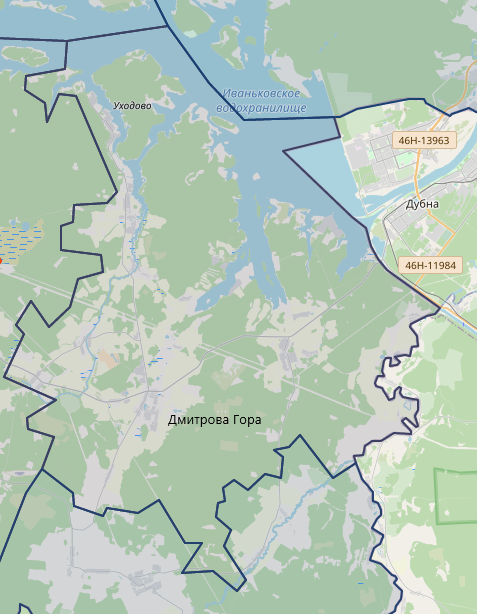 04 октября 2022 г.№59/302-5г. КонаковоПредседатель  территориальной избирательной комиссии Конаковского районаС. П. ФомченкоСекретарь территориальной избирательной комиссии Конаковского районаА. В. Мерзлякова№№ округаНаименование избирательного округаОписание избирательного округаЧисло избирателейКоличество мандатовНаименование и место нахождения избирательной комиссии, на которую возложены полномочия окружной избирательной комиссии1Дмитровогорский десятимандатный избирательный округЦентр – с. Дмитрова ГораГраницы: СЕЛО: ДМИТРОВА ГОРАДЕРЕВНИ: АРХАНГЕЛЬСКОЕ, ВЕРХАНОВО, ВОРОНУХА, КОЛОДКИНО, КОРОВИНО, КУВАЛДИНО, МАЛОЕ НОВОСЕЛЬЕ, МИШИНО, НИЖНИЕ ВЫСЕЛКИ, НИКОЛЬСКОЕ, НОВОЕ ДОМКИНО, НОВОЕ ЗАВРАЖЬЕ, ОБУХОВО, ПЕНЬЕ, СЕНИНСКОЕ, СПИРИДОВО, СТАРОЕ ДОМКИНО, СТАРОЕ Завражье, федоровское, ФРОЛОВО, ЮРЕНЕВО, ЮРЬЕВО142210территориальная избирательная комиссия Конаковского района, г. КонаковоПриложение №2к постановлению территориальной избирательной комиссии Конаковского районаот 04 октября 2022 г. № 59/302-5 